11 апреля 2014 годаКОНСТИТУЦИЯ РЕСПУБЛИКИ КРЫМПринятаГосударственным СоветомРеспублики Крым11 апреля 2014 годаПРЕАМБУЛАГОСУДАРСТВЕННЫЙ СОВЕТ РЕСПУБЛИКИ КРЫМ,признавая приоритет общечеловеческих ценностей и норм международного права,выражая приверженность идеалам социальной справедливости, демократии и правового государства,стремясь защитить и гарантировать равные права и свободы человека независимо от расы, цвета кожи, пола, языка и религии, национального или социального происхождения и политических убеждений,имея целью сохранить многообразие и самобытность национальных культур, исторически сложившихся на территории Республики, обеспечить их равноправное развитие и взаимообогащение,опираясь на многовековую общую историю с народами Российской Федерации,реализуя волюМНОГОНАЦИОНАЛЬНОГО НАРОДА РЕСПУБЛИКИ КРЫМ, выраженную в решении республиканского референдума от 16 марта 2014 года, принимаетКОНСТИТУЦИЮ РЕСПУБЛИКИ КРЫМ.Глава 1. ОСНОВЫ КОНСТИТУЦИОННОГО СТРОЯСтатья 11. Республика Крым является демократическим правовым государством в составе Российской Федерации.2. Вне пределов ведения Российской Федерации, полномочий Российской Федерации по предметам совместного ведения Российской Федерации и субъектов Российской Федерации Республика Крым обладает всей полнотой государственной власти.3. Территория Республики Крым является единой и неделимой и составляет неотъемлемую часть территории Российской Федерации.Статья 21. Источником власти в Республике Крым является ее народ, являющийся частью многонационального народа Российской Федерации.2. Народ осуществляет свою власть непосредственно, а также через органы государственной власти и органы местного самоуправления.3. Высшим непосредственным выражением власти народа являются референдум и свободные выборы.4. Присвоение властных полномочий или захват власти недопустимы. Ответственность за присвоение властных полномочий или захват власти устанавливается федеральным законом.Статья 3Человек, его права и свободы являются высшей ценностью. Признание, соблюдение и защита прав и свобод человека и гражданина - обязанность Республики Крым, ее государственных органов и должностных лиц.Статья 41. Республика Крым - социальное государство.2. Социальная политика Республики Крым направлена на создание условий, обеспечивающих достойную жизнь и свободное развитие человека, народное благосостояние, доступность основных материальных и духовных благ.3. В Республике Крым охраняются труд и здоровье людей, обеспечивается государственная поддержка семьи, материнства, отцовства и детства, инвалидов и пожилых граждан, развивается система социальных служб, устанавливаются гарантии социальной защиты.Статья 51. В Республике Крым признаются и равным образом защищаются частная, государственная, муниципальная и иные формы собственности.2. Земля и другие природные ресурсы используются и охраняются в Республике Крым как основа жизни и деятельности народов, проживающих на территории Республики Крым.3. Использование и охрана земли и других природных ресурсов, находящихся на территории Республики Крым, осуществляются в соответствии с законодательством Российской Федерации, а в пределах полномочий Республики Крым - законодательством Республики Крым.Статья 61. Государственная власть в Республике Крым осуществляется на основе разделения на законодательную, исполнительную и судебную. Органы законодательной, исполнительной и судебной власти самостоятельны.2. Государственную власть в Республике Крым осуществляют Глава Республики Крым, Государственный Совет Республики Крым - Парламент Республики Крым, Совет министров Республики Крым - Правительство Республики Крым, образуемые в соответствии с настоящей Конституцией.3. Система органов государственной власти Республики Крым, иных государственных органов Республики Крым устанавливается Республикой Крым самостоятельно в соответствии с основами конституционного строя Российской Федерации, федеральным законом, устанавливающим общие принципы организации публичной власти в субъектах Российской Федерации, другими федеральными законами.(часть 3 в ред. Закона Республики Крым от 20.05.2022 N 287-ЗРК/2022)4. Разграничение предметов ведения и полномочий между федеральными органами государственной власти, органами государственной власти Республики Крым, органами местного самоуправления в Республике Крым осуществляется Конституцией Российской Федерации, федеральными законами и договорами о разграничении предметов ведения и полномочий между органами государственной власти Российской Федерации и органами государственной власти Республики Крым.(часть 4 в ред. Закона Республики Крым от 20.05.2022 N 287-ЗРК/2022)5. Органы государственной власти Республики Крым учитывают исторические, национальные, культурные, иные особенности Республики Крым.Статья 71. Республика Крым имеет свою Конституцию и законодательство, действующие на всей территории Республики Крым.2. Законы Республики Крым подлежат официальному опубликованию. Неопубликованные законы Республики Крым не применяются. Нормативные правовые акты Республики Крым, затрагивающие права, свободы и обязанности человека и гражданина, не могут применяться, если они не опубликованы официально для всеобщего сведения.(в ред. Закона Республики Крым от 20.05.2022 N 287-ЗРК/2022)3. Конституция Республики Крым, законы и иные нормативные правовые акты Республики Крым, принятые в пределах полномочий Республики Крым, обязательны для исполнения всеми находящимися на территории Республики Крым органами государственной власти, другими государственными органами, органами местного самоуправления, организациями, общественными объединениями, должностными лицами и гражданами.(часть 3 в ред. Закона Республики Крым от 20.05.2022 N 287-ЗРК/2022)Статья 8В Республике Крым признается и гарантируется местное самоуправление. Местное самоуправление в пределах своих полномочий самостоятельно. Органы местного самоуправления не входят в систему органов государственной власти.Статья 91. В Республике Крым признаются идеологическое и политическое многообразие, многопартийность.2. Республика Крым - светское государство. Религиозные объединения отделены от государства и равны перед законом.3. Никакие религия и идеология не могут устанавливаться в качестве государственных или обязательных.Статья 101. Государственными языками Республики Крым являются русский, украинский и крымскотатарский языки.2. Статус государственных языков Республики Крым устанавливается законодательством Российской Федерации и законодательством Республики Крым.3. В Республике Крым признается принцип многообразия культур, обеспечивается их равноправное развитие и взаимообогащение.Статья 111. Положения настоящей главы Конституции составляют основы конституционного строя Республики Крым.2. Никакие другие положения настоящей Конституции не могут противоречить основам конституционного строя Республики Крым.Глава 2. ЗАЩИТА ПРАВ И СВОБОД ЧЕЛОВЕКА И ГРАЖДАНИНАСтатья 121. В Республике Крым признаются и гарантируются права и свободы человека и гражданина согласно общепризнанным принципам и нормам международного права и в соответствии с Конституцией Российской Федерации, Конституцией Республики Крым.2. Основные права и свободы человека неотчуждаемы и принадлежат каждому от рождения.3. Права и свободы человека и гражданина являются непосредственно действующими. Они определяют смысл, содержание и применение законов, деятельность законодательной и исполнительной власти, местного самоуправления и обеспечиваются правосудием.4. Осуществление прав и свобод человека и гражданина не должно нарушать права и свободы других лиц.Статья 131. Все равны перед законом и судом.2. Государство гарантирует равенство прав и свобод человека и гражданина независимо от пола, расы, национальности, языка, происхождения, имущественного и должностного положения, места жительства, отношения к религии, убеждений, принадлежности к общественным объединениям, а также других обстоятельств. Запрещаются любые формы ограничения прав граждан по признакам социальной, расовой, национальной, языковой или религиозной принадлежности.3. Мужчина и женщина имеют равные права и свободы и равные возможности для их реализации.Статья 141. Каждый имеет право на жизнь.2. Достоинство личности охраняется государством. Ничто не может быть основанием для его умаления.3. Никто не должен подвергаться пыткам, насилию, другому жестокому или унижающему человеческое достоинство обращению или наказанию. Никто не может быть без добровольного согласия подвергнут медицинским, научным или иным опытам.Статья 151. Каждый имеет право на свободу и личную неприкосновенность.2. Арест, заключение под стражу и содержание под стражей допускаются только по судебному решению. До судебного решения лицо не может быть подвергнуто задержанию на срок более 48 часов.Статья 161. Каждый имеет право на неприкосновенность частной жизни, личную и семейную тайны, защиту своей чести и доброго имени.2. Каждый имеет право на тайну переписки, телефонных переговоров, почтовых, телеграфных и иных сообщений. Ограничение этого права допускается только на основании судебного решения.Статья 171. Сбор, хранение, использование и распространение информации о частной жизни лица без его согласия не допускаются.2. Органы государственной власти и органы местного самоуправления, их должностные лица обязаны обеспечить каждому возможность ознакомления с документами и материалами, непосредственно затрагивающими его права и свободы, если иное не предусмотрено законом.Статья 18Жилище неприкосновенно. Никто не вправе проникать в жилище против воли проживающих в нем лиц иначе как в случаях, установленных федеральным законом, или на основании судебного решения.Статья 191. Каждый вправе определять и указывать свою национальную принадлежность. Никто не может быть принужден к определению и указанию своей национальной принадлежности.2. Каждый имеет право на пользование родным языком, на свободный выбор языка общения, воспитания, обучения и творчества.Статья 20Каждый, кто законно находится на территории Республики Крым, имеет право свободно передвигаться, выбирать место пребывания и жительства в соответствии с федеральным законом.Статья 21Каждому гарантируется свобода совести, свобода вероисповедания, включая право исповедовать индивидуально или совместно с другими любую религию или не исповедовать никакой, свободно выбирать, иметь и распространять религиозные и иные убеждения и действовать в соответствии с ними.Статья 221. Каждому гарантируется свобода мысли и слова.2. Не допускаются пропаганда или агитация, возбуждающие социальную, расовую, национальную или религиозную ненависть и вражду. Запрещается пропаганда социального, расового, национального, религиозного или языкового превосходства.3. Никто не может быть принужден к выражению своих мнений и убеждений или отказу от них.4. Каждый имеет право свободно искать, получать, передавать, производить и распространять информацию любым законным способом.5. Гарантируется свобода массовой информации. Цензура запрещается.Статья 231. Каждый имеет право на объединение, включая право создавать профессиональные союзы для защиты своих интересов. Свобода деятельности общественных объединений гарантируется.2. Никто не может быть принужден к вступлению в какое-либо объединение или пребыванию в нем.Статья 24В Республике Крым граждане Российской Федерации имеют право собираться мирно, без оружия, проводить собрания, митинги и демонстрации, шествия и пикетирования.Статья 251. Граждане Российской Федерации, проживающие на территории Республики Крым, имеют право участвовать в управлении делами Российской Федерации и Республики Крым как непосредственно, так и через своих представителей.2. Граждане Российской Федерации, проживающие на территории Республики Крым, имеют право в соответствии с федеральным законом, настоящей Конституцией и законом Республики Крым избирать и быть избранными в органы государственной власти и органы местного самоуправления, а также участвовать в референдумах.3. Не имеют права избирать и быть избранными граждане, признанные судом недееспособными, а также содержащиеся в местах лишения свободы по приговору суда.4. Граждане Российской Федерации на территории Республики Крым имеют равный доступ к государственной службе.5. Граждане Российской Федерации на территории Республики Крым имеют право участвовать в отправлении правосудия.Статья 26В Республике Крым граждане Российской Федерации имеют право обращаться лично, а также направлять индивидуальные и коллективные обращения в государственные органы и органы местного самоуправления.Статья 271. Каждый имеет право на свободное использование своих способностей и имущества для предпринимательской и иной не запрещенной законом экономической деятельности.2. В Республике Крым не допускается экономическая деятельность, направленная на монополизацию и недобросовестную конкуренцию.Статья 281. Право частной собственности охраняется законом.2. Каждый вправе иметь имущество в собственности, владеть, пользоваться и распоряжаться им как единолично, так и совместно с другими лицами.3. Никто не может быть лишен своего имущества иначе как по решению суда. Принудительное отчуждение имущества для государственных нужд может быть произведено только при условии предварительного и равноценного возмещения.4. Право наследования гарантируется.Статья 291. Граждане и их объединения вправе иметь в частной собственности землю.2. На территории Республики Крым владение, пользование и распоряжение землей и другими природными ресурсами осуществляется их собственниками в соответствии с законодательством Российской Федерации, а в пределах полномочий Республики Крым - законодательством Республики Крым.3. Владение, пользование и распоряжение собственниками землей и другими природными ресурсами не должно наносить ущерба окружающей среде и нарушать права и законные интересы иных лиц.Статья 301. Труд свободен. Каждый имеет право свободно распоряжаться своими способностями к труду, выбирать род деятельности и профессию.2. Принудительный труд запрещен.3. Каждый имеет право на труд в условиях, отвечающих требованиям безопасности и гигиены, на вознаграждение за труд без какой бы то ни было дискриминации и не ниже установленного федеральным законом минимального размера оплаты труда, а также право на защиту от безработицы.4. Признается право на индивидуальные и коллективные трудовые споры с использованием установленных федеральным законом способов их разрешения, включая право на забастовку.5. Каждый имеет право на отдых. Работающему по трудовому договору гарантируются установленные федеральным законом продолжительность рабочего времени, выходные и праздничные дни, оплачиваемый ежегодный отпуск.Статья 311. Материнство, отцовство, детство, семья, институт брака как союз мужчины и женщины находятся под защитой государства.(часть 1 в ред. Закона Республики Крым от 20.05.2022 N 287-ЗРК/2022)2. Забота о детях, их воспитание - равное право и обязанность родителей.3. Трудоспособные дети, достигшие 18 лет, должны заботиться о нетрудоспособных родителях.Статья 321. Каждому гарантируется социальное обеспечение по возрасту, в случаях болезни, инвалидности, потери кормильца, для воспитания детей и в иных случаях, установленных законом.2. Государственные пенсии и социальные пособия устанавливаются законом.3. Поощряются добровольное социальное страхование, создание дополнительных форм социального обеспечения и благотворительность.Статья 331. Каждый имеет право на жилище. Никто не может быть произвольно лишен жилища.2. Органы государственной власти Республики Крым и органы местного самоуправления, образованные на территории Республики Крым, поощряют жилищное строительство, создают условия для осуществления права на жилище.3. Малоимущим, иным указанным в законе гражданам, нуждающимся в жилище, оно предоставляется бесплатно или за доступную плату из государственных, муниципальных и других жилищных фондов в соответствии с установленными законом нормами.Статья 341. Каждый имеет право на охрану здоровья и медицинскую помощь. В Республике Крым медицинская помощь в государственных и муниципальных учреждениях здравоохранения оказывается гражданам бесплатно за счет средств соответствующего бюджета, страховых взносов, других поступлений.2. В Республике Крым финансируются региональные программы охраны и укрепления здоровья населения, принимаются меры по развитию государственной, муниципальной, частной систем здравоохранения, поощряется деятельность, способствующая укреплению здоровья человека, развитию физической культуры и спорта, экологическому и санитарно-эпидемиологическому благополучию.3. Сокрытие должностными лицами фактов и обстоятельств, создающих угрозу для жизни и здоровья людей, влечет за собой ответственность в соответствии с федеральным законом.Статья 35Каждый имеет право на благоприятную окружающую среду, достоверную информацию о ее состоянии и на возмещение ущерба, причиненного его здоровью или имуществу экологическим правонарушением.Статья 361. Каждый имеет право на образование.2. В Республике Крым гарантируются общедоступность и бесплатность дошкольного, основного общего и среднего профессионального образования в государственных или муниципальных образовательных учреждениях и на предприятиях.3. Каждый вправе на конкурсной основе бесплатно получить высшее образование в государственном или муниципальном образовательном учреждении и на предприятии.4. Основное общее образование обязательно. Родители или лица, их заменяющие, обеспечивают получение детьми основного общего образования.5. В Республике Крым поддерживаются различные формы образования и самообразования.Статья 371. Каждому гарантируется свобода литературного, художественного, научного, технического и других видов творчества, преподавания. Интеллектуальная собственность охраняется законом.2. Каждый имеет право на участие в культурной жизни и пользование учреждениями культуры, на доступ к культурным ценностям.3. Каждый обязан заботиться о сохранении исторического и культурного наследия, беречь памятники истории и культуры.4. В Республике Крым создаются и обеспечиваются равные условия для сохранения и развития культур всех проживающих в ней народов.Статья 381. В Республике Крым гарантируется государственная защита прав и свобод человека и гражданина.2. Каждый вправе защищать свои права и свободы всеми способами, не запрещенными законом.Статья 391. Каждому гарантируется судебная защита его прав и свобод.2. Решения и действия (или бездействие) органов государственной власти, органов местного самоуправления, общественных объединений и должностных лиц могут быть обжалованы в суд.3. Каждый вправе в соответствии с международными договорами Российской Федерации обращаться в межгосударственные органы по защите прав и свобод человека, если исчерпаны все имеющиеся внутригосударственные средства правовой защиты.Статья 40Никто не может быть лишен права на рассмотрение его дела в том суде и тем судьей, к подсудности которых оно отнесено законом.Статья 411. Каждому гарантируется право на получение квалифицированной юридической помощи. В случаях, предусмотренных законом, юридическая помощь оказывается бесплатно.2. Каждый задержанный, заключенный под стражу, обвиняемый в совершении преступления имеет право пользоваться помощью адвоката (защитника) с момента соответственно задержания, заключения под стражу или предъявления обвинения.Статья 421. Каждый обвиняемый в совершении преступления считается невиновным, пока его виновность не будет доказана в предусмотренном федеральным законом порядке и установлена вступившим в законную силу приговором суда.2. Обвиняемый не обязан доказывать свою невиновность.3. Неустранимые сомнения в виновности лица толкуются в пользу обвиняемого.Статья 431. Никто не может быть повторно осужден за одно и то же преступление.2. При осуществлении правосудия не допускается использование доказательств, полученных с нарушением федерального закона.3. Каждый осужденный за преступление имеет право на пересмотр приговора вышестоящим судом в порядке, установленном федеральным законом, а также право просить о помиловании или смягчении наказания.Статья 44Никто не обязан свидетельствовать против себя самого, своего супруга и близких родственников, круг которых определяется федеральным законом.Статья 45Права потерпевших от преступлений и злоупотреблений властью охраняются законом. Государство обеспечивает потерпевшим доступ к правосудию и компенсацию причиненного ущерба.Статья 46Каждый имеет право на возмещение государством вреда, причиненного незаконными действиями (или бездействием) органов государственной власти или их должностных лиц.Статья 471. Закон, устанавливающий или отягчающий ответственность, обратной силы не имеет.2. Никто не может нести ответственность за деяние, которое в момент его совершения не признавалось правонарушением. Если после совершения правонарушения ответственность за него устранена или смягчена, применяется новый закон.Статья 481. Перечисление в Конституции Республики Крым основных прав и свобод не должно толковаться как отрицание или умаление других общепризнанных прав и свобод человека и гражданина.2. Права и свободы человека и гражданина могут быть ограничены федеральным законом только в той мере, в какой это необходимо в целях защиты основ конституционного строя, нравственности, здоровья, прав и законных интересов других лиц, обеспечения обороны страны и безопасности государства.Статья 49Каждый, находящийся на территории Республики Крым, обязан соблюдать Конституцию Российской Федерации и Конституцию Республики Крым, федеральные законы и законы Республики Крым, уважать права и свободы других лиц.Статья 50Каждый обязан платить законно установленные налоги и сборы. Законы, устанавливающие новые налоги или ухудшающие положение налогоплательщиков, обратной силы не имеют.Статья 51Каждый обязан сохранять природу и окружающую среду, бережно относиться к природным богатствам.Статья 521. Защита Отечества является долгом и обязанностью гражданина Российской Федерации.2. Гражданин Российской Федерации несет военную службу в соответствии с федеральным законом.3. Гражданин Российской Федерации в случае, если его убеждениям или вероисповеданию противоречит несение военной службы, а также в иных установленных федеральным законом случаях имеет право на замену ее альтернативной гражданской службой.Статья 53Гражданин Российской Федерации может самостоятельно осуществлять в полном объеме свои права и обязанности с 18 лет.Статья 54Законами Республики Крым могут устанавливаться дополнительные, не установленные Конституцией Российской Федерации и федеральными законами, гарантии реализации прав и свобод человека и гражданина за счет финансовых, материальных и иных средств Республики Крым.Глава 3. ГОСУДАРСТВЕННОЕ УСТРОЙСТВО РЕСПУБЛИКИ КРЫМСтатья 551. Республика Крым является равноправным субъектом Российской Федерации.2. Статус Республики Крым определяется Договором между Российской Федерацией и Республикой Крым о принятии в Российскую Федерацию Республики Крым и образовании в составе Российской Федерации новых субъектов, Конституцией Российской Федерации, Федеральным конституционным законом "О принятии в Российскую Федерацию Республики Крым и образовании в составе Российской Федерации новых субъектов - Республики Крым и города федерального значения Севастополя", Конституцией Республики Крым.3. Статус Республики Крым может быть изменен по взаимному согласию Российской Федерации и Республики Крым в соответствии с федеральным конституционным законом.Статья 561. Территория Республики Крым определяется границами, существовавшими на день принятия в Российскую Федерацию Республики Крым и образования в составе Российской Федерации новых субъектов.2. Республика Крым самостоятельно решает вопросы своего административно-территориального устройства.3. Административно-территориальными единицами Республики Крым являются районы и города республиканского значения.4. Границы административно-территориальных единиц устанавливаются и изменяются законом Республики Крым.Статья 571. В совместном ведении Российской Федерации и Республики Крым находятся вопросы, определенные статьей 72 Конституции Российской Федерации.2. Вне пределов ведения Российской Федерации, совместного ведения Российской Федерации и субъектов Российской Федерации Республика Крым осуществляет собственное правовое регулирование, включая принятие законов и иных нормативных правовых актов Республики Крым.3. Законы и иные нормативные правовые акты Республики Крым не могут противоречить федеральным конституционным законам, федеральным законам, принятым по предметам ведения Российской Федерации и предметам совместного ведения. В случае противоречия федеральным конституционным законам, федеральным законам положений указанных актов действуют положения федерального конституционного закона, федерального закона.(часть 3 в ред. Закона Республики Крым от 20.05.2022 N 287-ЗРК/2022)4. В случае противоречия между федеральным законом и нормативным правовым актом Республики Крым, принятым вне пределов ведения Российской Федерации, совместного ведения Российской Федерации и субъектов Российской Федерации, действует нормативный правовой акт Республики Крым.Статья 58В соответствии с Конституцией Российской Федерации органы исполнительной власти Республики Крым и федеральные органы исполнительной власти могут по взаимному соглашению передавать друг другу осуществление части своих полномочий, если это не противоречит Конституции Российской Федерации и федеральным законам.Статья 59Государственный Совет Республики Крым обладает правом законодательной инициативы в Федеральном Собрании Российской Федерации.(в ред. Закона Республики Крым от 20.05.2022 N 287-ЗРК/2022)Статья 601. Государственные флаг, герб и гимн Республики Крым, их описание и порядок официального использования устанавливаются законом Республики Крым.2. Столицей Республики Крым является город Симферополь. Статус столицы Республики Крым устанавливается законом Республики Крым.Глава 4. ГЛАВА РЕСПУБЛИКИ КРЫМСтатья 611. Глава Республики Крым является высшим должностным лицом Республики Крым, осуществляет руководство исполнительной властью в Республике Крым.(часть 1 в ред. Закона Республики Крым от 20.05.2022 N 287-ЗРК/2022)2. Глава Республики Крым в установленном порядке принимает меры по защите прав и свобод человека и гражданина, обеспечивает согласованное функционирование и взаимодействие органов государственной власти Республики Крым.3. Глава Республики Крым в соответствии с Конституцией Российской Федерации и федеральными законами, настоящей Конституцией и законами Республики Крым определяет основные направления развития Республики Крым.4. Глава Республики Крым представляет Республику Крым в отношениях с Президентом Российской Федерации, Федеральным Собранием Российской Федерации, Правительством Российской Федерации, Государственным Советом Российской Федерации, иными органами, организациями и должностными лицами и при осуществлении внешнеэкономических связей в пределах компетенции Республики Крым вправе подписывать договоры и соглашения от имени Республики Крым.(часть 4 в ред. Закона Республики Крым от 20.05.2022 N 287-ЗРК/2022)5. В течение срока своих полномочий Глава Республики Крым не может заниматься деятельностью и замещать должности, несовместимые в соответствии с федеральным законом с его статусом.(часть 5 в ред. Закона Республики Крым от 20.05.2022 N 287-ЗРК/2022)6. На Главу Республики Крым распространяются ограничения и запреты, установленные для членов Правительства Российской Федерации, если иное не установлено федеральным законом.(в ред. Закона Республики Крым от 20.05.2022 N 287-ЗРК/2022)Статья 621. Глава Республики Крым избирается депутатами Государственного Совета Республики Крым в соответствии с законодательством Российской Федерации, настоящей Конституцией и законом Республики Крым.2. Глава Республики Крым избирается сроком на пять лет.(часть 2 в ред. Закона Республики Крым от 20.05.2022 N 287-ЗРК/2022)3. Главой Республики Крым может быть избран гражданин Российской Федерации, постоянно проживающий в Российской Федерации, не имеющий гражданства (подданства) иностранного государства либо вида на жительство или иного документа, подтверждающего право на постоянное проживание гражданина Российской Федерации на территории иностранного государства, обладающий в соответствии с Конституцией Российской Федерации, федеральным законом пассивным избирательным правом и достигший возраста 30 лет. Федеральным законом могут быть установлены дополнительные требования к Главе Республики Крым.(часть 3 в ред. Закона Республики Крым от 20.05.2022 N 287-ЗРК/2022)3-1. В соответствии с принципом единства системы публичной власти Глава Республики Крым одновременно замещает государственную должность Российской Федерации и государственную должность Республики Крым.(часть 3-1 введена Законом Республики Крым от 20.05.2022 N 287-ЗРК/2022)4. Срок исполнения полномочий Главы Республики Крым исчисляется со дня принесения им присяги. Глава Республики Крым прекращает исполнение своих полномочий с истечением срока его пребывания в должности с момента принесения присяги вновь избранным Главой Республики Крым.(часть 4 в ред. Закона Республики Крым от 20.05.2022 N 287-ЗРК/2022)Статья 631. При вступлении в должность Глава Республики Крым приносит следующую присягу:"Клянусь при осуществлении полномочий Главы Республики Крым соблюдать Конституцию Российской Федерации и федеральные законы, Конституцию Республики Крым и законы Республики Крым, исполнять указы Президента Российской Федерации и постановления Правительства Российской Федерации, уважать и обеспечивать права и свободы человека и гражданина, с честью выполнять высокие обязанности Главы Республики Крым, верно служить многонациональному народу Республики Крым".2. Присяга приносится в торжественной обстановке в присутствии депутатов Государственного Совета Республики Крым, членов Совета министров Республики Крым и других приглашенных лиц.3. Утратила силу. - Закон Республики Крым от 20.05.2022 N 287-ЗРК/2022.Статья 64Глава Республики Крым:(в ред. Закона Республики Крым от 20.05.2022 N 287-ЗРК/2022)1) формирует в соответствии с настоящей Конституцией и законами Республики Крым Совет министров Республики Крым и принимает решение о его отставке;(п. 1 в ред. Закона Республики Крым от 20.05.2022 N 287-ЗРК/2022)2) определяет основные направления деятельности Совета министров Республики Крым;(п. 2 в ред. Закона Республики Крым от 20.05.2022 N 287-ЗРК/2022)3) определяет систему и структуру исполнительных органов Республики Крым в соответствии с настоящей Конституцией;(п. 3 в ред. Закона Республики Крым от 20.05.2022 N 287-ЗРК/2022)4) образует, реорганизует и ликвидирует исполнительные органы Республики Крым;(п. 4 в ред. Закона Республики Крым от 20.05.2022 N 287-ЗРК/2022)5) представляет в Государственный Совет Республики Крым ежегодный отчет о результатах деятельности Совета министров Республики Крым, в том числе по вопросам, поставленным Государственным Советом Республики Крым, в случаях, установленных настоящей Конституцией;(п. 5 в ред. Закона Республики Крым от 20.05.2022 N 287-ЗРК/2022)6) обладает правом законодательной инициативы в Государственном Совете Республики Крым;(п. 6 в ред. Закона Республики Крым от 20.05.2022 N 287-ЗРК/2022)7) вправе требовать созыва внеочередного заседания Государственного Совета Республики Крым, а также созывать вновь избранный Государственный Совет Республики Крым на первое заседание ранее срока, установленного для этого настоящей Конституцией;(п. 7 в ред. Закона Республики Крым от 20.05.2022 N 287-ЗРК/2022)8) вправе участвовать в заседании Государственного Совета Республики Крым с правом совещательного голоса;(п. 8 в ред. Закона Республики Крым от 20.05.2022 N 287-ЗРК/2022)9) вправе принять решение о досрочном прекращении полномочий Государственного Совета Республики Крым в случаях и порядке, предусмотренных федеральным законом и настоящей Конституцией;(п. 9 в ред. Закона Республики Крым от 20.05.2022 N 287-ЗРК/2022)10) подписывает соглашения между федеральными органами исполнительной власти и органами исполнительной власти Республики Крым о передаче друг другу в соответствии с законодательством Российской Федерации и законодательством Республики Крым осуществления части своих полномочий;(п. 10 в ред. Закона Республики Крым от 20.05.2022 N 287-ЗРК/2022)11) обеспечивает координацию деятельности исполнительных органов Республики Крым с иными органами государственной власти Республики Крым и в соответствии с законодательством Российской Федерации организует взаимодействие исполнительных органов Республики Крым с федеральными органами исполнительной власти и их территориальными органами, органами местного самоуправления, иными органами, входящими в единую систему публичной власти в Российской Федерации;(п. 11 в ред. Закона Республики Крым от 20.05.2022 N 287-ЗРК/2022)12) с согласия Государственного Совета Республики Крым назначает на должность и освобождает от должности Председателя Совета министров Республики Крым, если Главой Республики Крым учреждена должность Председателя Совета министров Республики Крым;(п. 12 в ред. Закона Республики Крым от 20.05.2022 N 287-ЗРК/2022)13) с согласия Государственного Совета Республики Крым назначает на должности и освобождает от должностей заместителей Главы Республики Крым или заместителей Председателя Совета министров Республики Крым, если Главой Республики Крым учреждена должность Председателя Совета министров Республики Крым, министра, осуществляющего полномочия в сфере санаторно-курортного и туристического сектора, министра, осуществляющего полномочия в сфере экологии и природопользования;(п. 13 в ред. Закона Республики Крым от 20.05.2022 N 287-ЗРК/2022)14) назначает на должности и освобождает от должностей министров и руководителей иных исполнительных органов Республики Крым в соответствии с Конституцией Республики Крым;(п. 14 в ред. Закона Республики Крым от 20.05.2022 N 287-ЗРК/2022)14-1) вправе вынести предупреждение, объявить выговор главе муниципального образования, главе местной администрации, отрешить их от должности, а также обратиться в представительный орган муниципального образования с инициативой об удалении главы муниципального образования в отставку в случаях и порядке, установленных федеральными законами;(п. 14-1 введен Законом Республики Крым от 20.05.2022 N 287-ЗРК/2022)15) формирует Администрацию Главы Республики Крым;16) утратил силу. - Закон Республики Крым от 20.05.2022 N 287-ЗРК/2022;17) приостанавливает или отменяет действие постановлений и распоряжений Совета министров Республики Крым, актов исполнительных органов Республики Крым;(в ред. Закона Республики Крым от 20.05.2022 N 287-ЗРК/2022)18) подписывает и обнародует законы Республики Крым либо отклоняет их;19) осуществляет иные полномочия в соответствии с Конституцией Российской Федерации, федеральными законами, настоящей Конституцией и законами Республики Крым.Статья 651. Глава Республики Крым на основании и во исполнение Конституции Российской Федерации, федеральных законов, нормативных актов Президента Российской Федерации, постановлений Правительства Российской Федерации, настоящей Конституции и законов Республики Крым издает указы и распоряжения, обязательные к исполнению на всей территории Республики Крым.(в ред. Закона Республики Крым от 20.05.2022 N 287-ЗРК/2022)2. Указы и распоряжения Главы Республики Крым не должны противоречить Конституции Российской Федерации, федеральным конституционным законам, федеральным законам, принятым по предметам ведения Российской Федерации и предметам совместного ведения Российской Федерации и субъектов Российской Федерации, нормативным актам Президента Российской Федерации, постановлениям Правительства Российской Федерации, настоящей Конституции и законам Республики Крым.(часть 2 в ред. Закона Республики Крым от 20.05.2022 N 287-ЗРК/2022)3. Нормативные правовые акты Главы Республики Крым, исполнительных органов Республики Крым направляются в Государственный Совет Республики Крым в сроки, установленные законом Республики Крым.(часть 3 в ред. Закона Республики Крым от 20.05.2022 N 287-ЗРК/2022)4. Государственный Совет Республики Крым вправе обратиться к Главе Республики Крым или в исполнительные органы Республики Крым с предложением о внесении изменений в акты, указанные в части 3 настоящей статьи, либо об их отмене, а также вправе обжаловать указанные акты в судебном порядке или в установленном порядке обратиться в Конституционный Суд Российской Федерации с запросом о соответствии Конституции Российской Федерации указанных нормативных правовых актов.(в ред. Закона Республики Крым от 20.05.2022 N 287-ЗРК/2022)Статья 66(в ред. Закона Республики Крым от 20.05.2022 N 287-ЗРК/2022)1. Полномочия Главы Республики Крым прекращаются досрочно в случае:1) его смерти;2) его отставки по собственному желанию;3) отрешения его от должности Президентом Российской Федерации в связи с утратой доверия Президента Российской Федерации, а также в иных случаях, предусмотренных федеральным законом;4) отрешения его от должности Президентом Российской Федерации в связи с выражением ему недоверия Государственным Советом Республики Крым;5) признания его судом недееспособным или ограниченно дееспособным;6) признания его судом безвестно отсутствующим или объявления умершим;7) вступления в отношении его в законную силу обвинительного приговора суда;8) его выезда за пределы Российской Федерации на постоянное место жительства;9) прекращения гражданства Российской Федерации или наличия гражданства (подданства) иностранного государства либо вида на жительство или иного документа, подтверждающего право на постоянное проживание гражданина Российской Федерации на территории иностранного государства.2. В случаях, предусмотренных пунктами 2, 3, 4 и 9 части 1 настоящей статьи, решение о досрочном прекращении полномочий Главы Республики Крым принимается Президентом Российской Федерации.3. В случаях, предусмотренных пунктами 5 - 8 части 1 настоящей статьи, решение о досрочном прекращении полномочий Главы Республики Крым принимается Государственным Советом Республики Крым по представлению Президента Российской Федерации.4. В случае, предусмотренном пунктом 1 части 1 настоящей статьи, решение о досрочном прекращении полномочий Главы Республики Крым принимается Государственным Советом Республики Крым.Статья 671. Государственный Совет Республики Крым может выразить недоверие Главе Республики Крым в случаях:1) издания Главой Республики Крым актов, противоречащих Конституции Российской Федерации, федеральным конституционным законам, федеральным законам, настоящей Конституции и законам Республики Крым, если такие противоречия установлены соответствующим судом, а Глава Республики Крым не устранит указанные противоречия в течение месяца со дня вступления в силу судебного решения;(в ред. Закона Республики Крым от 20.05.2022 N 287-ЗРК/2022)2) установленного соответствующим судом иного грубого нарушения Конституции Российской Федерации, федеральных конституционных законов, федеральных законов, указов Президента Российской Федерации, постановлений Правительства Российской Федерации, настоящей Конституции и законов Республики Крым, если это повлекло за собой массовое нарушение прав и свобод граждан;(в ред. Закона Республики Крым от 20.05.2022 N 287-ЗРК/2022)3) ненадлежащего исполнения Главой Республики Крым своих обязанностей.2. Решение Государственного Совета Республики Крым о недоверии Главе Республики Крым принимается не менее чем двумя третями голосов от установленного числа депутатов Государственного Совета Республики Крым по инициативе не менее одной трети от установленного числа депутатов.3. Решение Государственного Совета Республики Крым о недоверии Главе Республики Крым направляется на рассмотрение Президента Российской Федерации для решения вопроса об отрешении Главы Республики Крым от должности.4. Решение Президента Российской Федерации об отрешении Главы Республики Крым от должности влечет за собой отставку Совета министров Республики Крым.5. Утратила силу с 01.06.2022. - Закон Республики Крым от 20.05.2022 N 287-ЗРК/2022.Статья 68(в ред. Закона Республики Крым от 20.05.2022 N 287-ЗРК/2022)1. Президент Российской Федерации вправе своим указом назначить временно исполняющего обязанности Главы Республики Крым на период до вступления в должность избранного Главы Республики Крым в случаях, предусмотренных федеральным законом.2. В случае досрочного прекращения полномочий Главы Республики Крым или временного отстранения Главы Республики Крым от должности до издания Президентом Российской Федерации указа о назначении временно исполняющего обязанности Главы Республики Крым временное исполнение обязанностей Главы Республики Крым осуществляется Председателем Совета министров Республики Крым, а при его отсутствии - заместителем Главы Республики Крым или заместителем Председателя Совета министров Республики Крым в соответствии с установленным Главой Республики Крым распределением обязанностей.3. В случае если Глава Республики Крым не может осуществлять свои полномочия в связи с состоянием здоровья или другими обстоятельствами, временно препятствующими осуществлению своих полномочий (в частности, отпуск, служебная командировка), их временно исполняет Председатель Совета министров Республики Крым, а при его отсутствии - заместитель Главы Республики Крым или заместитель Председателя Совета министров Республики Крым в соответствии с установленным Главой Республики Крым распределением обязанностей.4. В случае если Глава Республики Крым не может осуществлять свои полномочия в связи с обстоятельствами, предусмотренными частью 3 настоящей статьи, Президент Российской Федерации в целях охраны прав и законных интересов граждан Российской Федерации своим указом вправе назначить временно исполняющего обязанности Главы Республики Крым на период действия указанных обстоятельств. В указанном случае исполнение обязанностей Главы Республики Крым лицом, определенным в соответствии с частью 3 настоящей статьи, прекращается.5. Временно исполняющий обязанности Главы Республики Крым, наделенный полномочиями в соответствии с частями 1 и 4 настоящей статьи, обладает правами и обязанностями Главы Республики Крым (за исключением прав, предусмотренных частью 7 настоящей статьи) и является лицом, одновременно замещающим государственную должность Российской Федерации и государственную должность Республики Крым.6. Временно исполняющий обязанности Главы Республики Крым, наделенный полномочиями в соответствии с частями 2 и 3 настоящей статьи, обладает правами и обязанностями Главы Республики Крым (за исключением прав, предусмотренных частью 7 настоящей статьи) и является лицом, замещающим государственную должность Республики Крым.7. Временно исполняющий обязанности Главы Республики Крым, наделенный полномочиями в соответствии с настоящей статьей, не вправе:1) вносить предложения об изменении настоящей Конституции;2) распускать Государственный Совет Республики Крым.Глава 5. ГОСУДАРСТВЕННЫЙ СОВЕТ РЕСПУБЛИКИ КРЫМСтатья 691. Государственный Совет Республики Крым - Парламент Республики Крым является постоянно действующим представительным и единственным законодательным органом государственной власти Республики Крым.(в ред. Закона Республики Крым от 20.05.2022 N 287-ЗРК/2022)2. Срок полномочий депутатов Государственного Совета Республики Крым одного созыва составляет пять лет. Срок полномочий депутата начинается со дня его избрания и прекращается со дня начала работы Государственного Совета Республики Крым нового созыва.(часть 2 в ред. Закона Республики Крым от 20.05.2022 N 287-ЗРК/2022)3. Государственный Совет Республики Крым состоит из 75 депутатов.4. Государственный Совет Республики Крым вправе осуществлять свои полномочия, если в его состав избрано не менее двух третей от установленного частью 3 настоящей статьи числа депутатов.(в ред. Закона Республики Крым от 20.05.2022 N 287-ЗРК/2022)5. Государственный Совет Республики Крым самостоятельно решает вопросы организационного, правового, информационного, материально-технического и финансового обеспечения своей деятельности.6. Расходы на обеспечение деятельности Государственного Совета Республики Крым предусматриваются в бюджете Республики Крым отдельно от других расходов в соответствии с бюджетной классификацией Российской Федерации.7. Государственный Совет Республики Крым обладает правами юридического лица, имеет гербовую печать.Статья 701. Депутаты Государственного Совета Республики Крым избираются на основе всеобщего равного и прямого избирательного права при тайном голосовании.2. Порядок выборов депутатов Государственного Совета Республики Крым устанавливается законом Республики Крым в соответствии с федеральным законом.Статья 711. Депутатом Государственного Совета Республики Крым может быть избран гражданин Российской Федерации, постоянно проживающий в Российской Федерации, не имеющий гражданства (подданства) иностранного государства либо вида на жительство или иного документа, подтверждающего право на постоянное проживание гражданина Российской Федерации на территории иностранного государства, и обладающий в соответствии с федеральным законом, настоящей Конституцией и законом Республики Крым пассивным избирательным правом.(часть 1 в ред. Закона Республики Крым от 20.05.2022 N 287-ЗРК/2022)2. В течение срока своих полномочий депутат Государственного Совета Республики Крым не может быть сенатором Российской Федерации, депутатом Государственной Думы Федерального Собрания Российской Федерации, судьей, замещать иные государственные должности Российской Федерации, иные государственные должности субъекта Российской Федерации, должности федеральной государственной службы, должности государственной гражданской службы субъекта Российской Федерации, а также муниципальные должности и должности муниципальной службы, если иное не предусмотрено федеральным законом.(часть 2 в ред. Закона Республики Крым от 20.05.2022 N 287-ЗРК/2022)3. Депутат Государственного Совета Республики Крым осуществляет депутатскую деятельность на профессиональной (постоянной) основе или без отрыва от основной деятельности (на непостоянной основе). Условия осуществления депутатом депутатской деятельности устанавливаются настоящей Конституцией и (или) законом Республики Крым. Число депутатов, работающих на профессиональной основе, устанавливается законом Республики Крым. Депутат Государственного Совета Республики Крым замещает государственную должность Республики Крым вне зависимости от осуществления им депутатской деятельности на профессиональной основе или без отрыва от основной деятельности.(часть 3 в ред. Закона Республики Крым от 20.05.2022 N 287-ЗРК/2022)4. В случае если деятельность депутата осуществляется на профессиональной основе, указанный депутат не может заниматься другой оплачиваемой деятельностью, кроме преподавательской, научной и иной творческой деятельности, если иное не предусмотрено законодательством Российской Федерации. При этом преподавательская, научная и иная творческая деятельность не может финансироваться исключительно за счет средств иностранных государств, международных и иностранных организаций, иностранных граждан и лиц без гражданства, если иное не предусмотрено международным договором Российской Федерации или законодательством Российской Федерации.(часть 4 в ред. Закона Республики Крым от 20.05.2022 N 287-ЗРК/2022)5. Депутат Государственного Совета Республики Крым не вправе использовать свой статус для деятельности, не связанной с осуществлением депутатских полномочий.(в ред. Закона Республики Крым от 20.05.2022 N 287-ЗРК/2022)6. Гарантии деятельности депутата Государственного Совета Республики Крым устанавливаются настоящей Конституцией и законом Республики Крым.(часть 6 в ред. Закона Республики Крым от 20.05.2022 N 287-ЗРК/2022)6-1. Депутату Государственного Совета Республики Крым, осуществляющему депутатскую деятельность без отрыва от основной деятельности, для осуществления своих полномочий гарантируется сохранение места работы (должности) на период, продолжительность которого устанавливается законом Республики Крым и не может составлять в совокупности менее двух и более шести рабочих дней в месяц.(часть 6-1 введена Законом Республики Крым от 20.05.2022 N 287-ЗРК/2022)6-2. В случае привлечения депутата Государственного Совета Республики Крым к уголовной или административной ответственности, его задержания, ареста, обыска, допроса, совершения иных уголовно-процессуальных или административно-процессуальных действий, проведения оперативно-разыскных мероприятий в отношении депутата, его багажа, личных и служебных транспортных средств, переписки, используемых им средств связи и принадлежащих ему документов, а также при проведении оперативно-разыскных мероприятий в занимаемых им жилом и служебном помещениях, применяется особый порядок производства по уголовным или административным делам, установленный федеральными законами.(часть 6-2 введена Законом Республики Крым от 20.05.2022 N 287-ЗРК/2022)6-3. Депутат Государственного Совета Республики Крым не может быть привлечен к уголовной или административной ответственности за высказанное мнение, позицию, выраженную при голосовании, и другие действия, соответствующие статусу депутата, в том числе по истечении срока его полномочий. Данное положение не распространяется на случаи, если депутатом были допущены публичные оскорбления, клевета или иные нарушения, ответственность за которые предусмотрена федеральным законом.(часть 6-3 введена Законом Республики Крым от 20.05.2022 N 287-ЗРК/2022)6-4. Депутат Государственного Совета Республики Крым вправе отказаться от дачи свидетельских показаний по гражданскому, административному или уголовному делу об обстоятельствах, ставших ему известными в связи с осуществлением им своих полномочий.(часть 6-4 введена Законом Республики Крым от 20.05.2022 N 287-ЗРК/2022)7. Статус депутата Государственного Совета Республики Крым определяется настоящей Конституцией, законами Республики Крым на основании федерального закона.(часть 7 в ред. Закона Республики Крым от 20.05.2022 N 287-ЗРК/2022)Статья 721. Вновь избранный Государственный Совет Республики Крым собирается на первое заседание не позднее четырнадцати дней со дня своего избрания в правомочном составе.(в ред. Закона Республики Крым от 20.05.2022 N 287-ЗРК/2022)2. Глава Республики Крым вправе созвать вновь избранный Государственный Совет Республики Крым на первое заседание ранее срока, установленного частью 1 настоящей статьи.3. Первое заседание Государственного Совета Республики Крым нового созыва открывает старейший по возрасту депутат.4. Со дня начала работы Государственного Совета Республики Крым нового созыва полномочия Государственного Совета Республики Крым предыдущего созыва прекращаются.Статья 731. Государственный Совет Республики Крым избирает из своего состава Председателя Государственного Совета Республики Крым, его заместителей.2. Председатель Государственного Совета Республики Крым, его заместители избираются из состава Государственного Совета Республики Крым большинством голосов от установленного числа депутатов.3. Государственный Совет Республики Крым:1) образует комитеты, а также комиссии, образование которых предусмотрено законодательством Российской Федерации и законодательством Республики Крым;(п. 1 в ред. Закона Республики Крым от 20.05.2022 N 287-ЗРК/2022)2) формирует Президиум Государственного Совета Республики Крым;3) по представлению Председателя Государственного Совета Республики Крым образует Аппарат Государственного Совета Республики Крым;4) по представлению Председателя Государственного Совета Республики Крым назначает на должность и освобождает от должности руководителя Аппарата Государственного Совета Республики Крым;5) проводит по вопросам своего ведения парламентские слушания;6) заслушивает информацию о деятельности территориальных органов федеральных органов исполнительной власти и органов местного самоуправления в Республике Крым.(п. 6 введен Законом Республики Крым от 20.05.2022 N 287-ЗРК/2022)4. Государственный Совет Республики Крым принимает свой регламент и решает вопросы внутреннего распорядка своей деятельности.5. Для осуществления контроля за исполнением бюджета Республики Крым Государственный Совет Республики Крым образует Счетную палату Республики Крым. Состав, порядок ее формирования и деятельности определяются законом Республики Крым.Статья 741. Заседания Государственного Совета Республики Крым являются открытыми, за исключением случаев, предусмотренных федеральными законами, настоящей Конституцией, законом Республики Крым или регламентом Государственного Совета Республики Крым.2. Правомочность заседания Государственного Совета Республики Крым определяется законом Республики Крым. При этом заседание Государственного Совета Республики Крым не может считаться правомочным, если на нем присутствует менее 50 процентов от установленного числа депутатов. Правомочное заседание Государственного Совета Республики Крым проводится не реже одного раза в три месяца.(часть 2 в ред. Закона Республики Крым от 20.05.2022 N 287-ЗРК/2022)3. Глава Республики Крым вправе требовать созыва внеочередного заседания Государственного Совета Республики Крым.Статья 75К ведению Государственного Совета Республики Крым относятся:1) принятие Конституции Республики Крым, законов Республики Крым, внесение в них изменений;2) толкование Конституции Республики Крым, законов Республики Крым;3) принятие постановлений Государственного Совета Республики Крым и внесение в них изменений;4) установление административно-территориального устройства Республики Крым и порядка его изменения;5) рассмотрение вопросов об изменении границ Республики Крым;6) утверждение бюджета Республики Крым и отчета о его исполнении;7) утверждение порядка осуществления стратегического планирования в Республике Крым;(п. 7 в ред. Закона Республики Крым от 20.05.2022 N 287-ЗРК/2022)8) заслушивание ежегодного отчета о результатах деятельности Совета министров Республики Крым, в том числе по вопросам, поставленным Государственным Советом Республики Крым, представленного Главой Республики Крым или Председателем Совета министров Республики Крым;(п. 8 в ред. Закона Республики Крым от 20.05.2022 N 287-ЗРК/2022)9) назначение выборов депутатов Государственного Совета Республики Крым;(п. 9 в ред. Закона Республики Крым от 20.05.2022 N 287-ЗРК/2022)10) избрание Главы Республики Крым;(п. 10 в ред. Закона Республики Крым от 20.05.2022 N 287-ЗРК/2022)11) согласование назначения на должность и освобождения от должности Председателя Совета министров Республики Крым, если Главой Республики Крым учреждена должность Председателя Совета министров Республики Крым;(п. 11 в ред. Закона Республики Крым от 20.05.2022 N 287-ЗРК/2022)12) согласование назначения на должности и освобождения от должностей заместителей Главы Республики Крым или заместителей Председателя Совета министров Республики Крым, если Главой Республики Крым учреждена должность Председателя Совета министров Республики Крым, министра, осуществляющего полномочия в сфере санаторно-курортного и туристического сектора, и министра, осуществляющего полномочия в сфере экологии и природопользования;(п. 12 в ред. Закона Республики Крым от 20.05.2022 N 287-ЗРК/2022)13) выражение недоверия членам Совета министров Республики Крым, которые назначаются на должность с согласия Государственного Совета Республики Крым;(п. 13 в ред. Закона Республики Крым от 20.05.2022 N 287-ЗРК/2022)14) установление порядка проведения выборов в Государственный Совет Республики Крым, порядка избрания Главы Республики Крым депутатами Государственного Совета Республики Крым, проведения выборов в органы местного самоуправления на территории Республики Крым в пределах полномочий, определенных федеральным законом;(п. 14 в ред. Закона Республики Крым от 20.05.2022 N 287-ЗРК/2022)15) назначение референдума Республики Крым;(п. 15 в ред. Закона Республики Крым от 20.05.2022 N 287-ЗРК/2022)16) осуществление права законодательной инициативы в Федеральном Собрании Российской Федерации;(п. 16 в ред. Закона Республики Крым от 20.05.2022 N 287-ЗРК/2022)17) принятие решения о досрочном прекращении полномочий Главы Республики Крым в случаях, предусмотренных федеральным законом и настоящей Конституцией;(п. 17 в ред. Закона Республики Крым от 20.05.2022 N 287-ЗРК/2022)18) установление, введение в действие (прекращение действия) налогов и сборов, определение налоговой ставки (ставки сборов), порядка и сроков уплаты налогов, сборов, установление (отмена) налоговых льгот (льгот по сборам) и (или) оснований и порядка их применения в соответствии с законодательством Российской Федерации о налогах и сборах;(п. 18 в ред. Закона Республики Крым от 20.05.2022 N 287-ЗРК/2022)19) установление порядка управления и распоряжения собственностью Республики Крым, в том числе акциями (долями участия, паями) Республики Крым в уставных (складочных) капиталах организаций;(п. 19 в ред. Закона Республики Крым от 20.05.2022 N 287-ЗРК/2022)20) утверждение бюджета территориального государственного внебюджетного фонда Республики Крым и отчета об исполнении бюджета территориального государственного внебюджетного фонда Республики Крым;(п. 20 в ред. Закона Республики Крым от 20.05.2022 N 287-ЗРК/2022)21) осуществление наряду с другими уполномоченными на то органами контроля за соблюдением и исполнением законов Республики Крым, исполнением бюджета Республики Крым, исполнением бюджетов территориальных государственных внебюджетных фондов Республики Крым, соблюдением установленного порядка распоряжения собственностью Республики Крым;22) утверждение соглашения об изменениях границ Республики Крым;23) учреждение наград Республики Крым;24) учреждение почетных званий Республики Крым;25) установление официальных праздников Республики Крым;26) утратил силу. - Закон Республики Крым от 20.05.2022 N 287-ЗРК/2022;27) осуществление иных полномочий, установленных Конституцией Российской Федерации, федеральными законами, настоящей Конституцией и законами Республики Крым.Статья 76(в ред. Закона Республики Крым от 20.05.2022 N 287-ЗРК/2022)1. Законом Республики Крым:1) утверждаются бюджет Республики Крым и отчет о его исполнении;2) устанавливаются порядок проведения выборов в Государственный Совет Республики Крым, порядок избрания Главы Республики Крым депутатами Государственного Совета Республики Крым, порядок проведения выборов в органы местного самоуправления на территории Республики Крым в пределах полномочий, определенных федеральным законом;3) устанавливается порядок назначения и проведения референдума Республики Крым;4) утверждается порядок осуществления стратегического планирования в Республике Крым;5) в соответствии с законодательством Российской Федерации о налогах и сборах устанавливаются, вводятся в действие (прекращают действие) налоги и сборы, определяются налоговые ставки (ставки сборов), порядок и сроки уплаты налогов, сборов, устанавливаются (отменяются) налоговые льготы (льготы по сборам) и (или) основания и порядок их применения;6) утверждаются бюджет территориального государственного внебюджетного фонда Республики Крым и отчет об исполнении бюджета территориального государственного внебюджетного фонда Республики Крым;7) устанавливается порядок управления и распоряжения собственностью Республики Крым, в том числе акциями (долями участия, паями) Республики Крым в уставных (складочных) капиталах организаций;8) утверждаются заключение и расторжение договоров Республики Крым;9) устанавливаются административно-территориальное устройство Республики Крым и порядок его изменения;10) устанавливаются награды и почетные звания Республики Крым, а также порядок награждения;11) регулируются иные вопросы, относящиеся в соответствии с Конституцией Российской Федерации, федеральными конституционными законами, федеральными законами, настоящей Конституцией и законами Республики Крым к ведению и полномочиям субъекта Российской Федерации.2. Постановлением Государственного Совета Республики Крым:1) принимается регламент Государственного Совета Республики Крым и решаются вопросы внутреннего распорядка его деятельности;2) назначаются на должность и освобождаются от должности отдельные должностные лица Республики Крым, если такой порядок предусмотрен Конституцией Российской Федерации, федеральными законами и настоящей Конституцией;3) оформляется согласие на назначение на должность должностных лиц Республики Крым, если дача такого согласия предусмотрена Конституцией Российской Федерации, федеральными законами и настоящей Конституцией;4) назначаются выборы в Государственный Совет Республики Крым, оформляется решение об избрании Главы Республики Крым депутатами Государственного Совета Республики Крым;5) назначается референдум Республики Крым в случаях, предусмотренных законом Республики Крым;6) оформляется решение о недоверии (доверии) Главе Республики Крым, а также решение о недоверии (доверии) должностным лицам Республики Крым, в назначении которых на должность в соответствии с настоящей Конституцией принимал участие Государственный Совет Республики Крым;7) утверждается соглашение об изменении границ Республики Крым;8) одобряется проект договора о разграничении предметов ведения и полномочий между органами государственной власти Российской Федерации и органами государственной власти Республики Крым;9) оформляются иные решения по вопросам, отнесенным Конституцией Российской Федерации, федеральными законами, настоящей Конституцией и законами Республики Крым к ведению Государственного Совета Республики Крым.Статья 771. Законы Республики Крым принимаются большинством голосов от установленного числа депутатов, если иное не предусмотрено федеральным законом.2. Постановления Государственного Совета Республики Крым принимаются большинством голосов от установленного числа депутатов, если иное не предусмотрено федеральным законом.(в ред. Закона Республики Крым от 20.05.2022 N 287-ЗРК/2022)3. Глава Республики Крым вправе обратиться в Государственный Совет Республики Крым с предложением о внесении изменений в постановления Государственного Совета Республики Крым либо об их отмене, а также вправе обжаловать указанные постановления в судебном порядке.Статья 781. Право законодательной инициативы в Государственном Совете Республики Крым принадлежит депутатам Государственного Совета Республики Крым, Главе Республики Крым, Совету министров Республики Крым, прокурору Республики Крым, представительным органам местного самоуправления, комитетам Государственного Совета Республики Крым. Право законодательной инициативы также принадлежит территориальному органу Министерства юстиции Российской Федерации по Республике Крым по вопросам его ведения.(часть 1 в ред. Закона Республики Крым от 20.05.2022 N 287-ЗРК/2022)2. Проекты законов, внесенные в Государственный Совет Республики Крым Главой Республики Крым, рассматриваются по его предложению в первоочередном порядке.3. Проекты законов Республики Крым об установлении, о введении в действие или прекращении действия налогов (сборов), об изменении налоговых ставок (ставок сборов), порядка и сроков уплаты налогов (сборов), установлении (отмене) налоговых льгот (льгот по сборам) и (или) оснований и порядка их применения, другие проекты законов Республики Крым, предусматривающие расходы, финансовое обеспечение которых осуществляется за счет средств бюджета Республики Крым, рассматриваются Государственным Советом Республики Крым по представлению Главы Республики Крым либо при наличии заключения указанного лица. Данное заключение представляется в Государственный Совет Республики Крым не позднее одного месяца со дня поступления законопроекта Главе Республики Крым.(часть 3 в ред. Закона Республики Крым от 20.05.2022 N 287-ЗРК/2022)4. Законопроекты рассматриваются Государственным Советом Республики Крым в двух чтениях. Решение о принятии или отклонении проекта закона, а также о принятии закона оформляется постановлением Государственного Совета Республики Крым.Статья 791. Принятый Государственным Советом Республики Крым закон Республики Крым в течение пяти дней направляется Главе Республики Крым для подписания и обнародования.(в ред. Закона Республики Крым от 20.05.2022 N 287-ЗРК/2022)2. Глава Республики Крым в течение четырнадцати дней со дня поступления закона Республики Крым подписывает и обнародует его либо отклоняет закон Республики Крым в порядке, установленном настоящей Конституцией и законом Республики Крым.(часть 2 в ред. Закона Республики Крым от 20.05.2022 N 287-ЗРК/2022)3. Если Глава Республики Крым в течение четырнадцати дней со дня поступления закона отклонит его, Государственный Совет Республики Крым в установленном порядке вновь рассматривает данный закон. Если при повторном рассмотрении закон будет одобрен в ранее принятой редакции не менее чем двумя третями голосов от установленного числа депутатов, он подлежит подписанию Главой Республики Крым в течение семи дней и обнародованию.4. Закон Республики Крым вступает в силу по истечении десяти дней после дня его официального опубликования, если федеральным законом и (или) Конституцией Республики Крым, законом Республики Крым не установлен другой порядок вступления его в силу.(часть 4 в ред. Закона Республики Крым от 20.05.2022 N 287-ЗРК/2022)Статья 801. Полномочия Государственного Совета Республики Крым прекращаются досрочно в случаях:(в ред. Закона Республики Крым от 20.05.2022 N 287-ЗРК/2022)1) принятия Государственным Советом Республики Крым в порядке, предусмотренном Конституцией Республики Крым или законом Республики Крым, решения о досрочном прекращении полномочий Государственного Совета Республики Крым;(п. 1 в ред. Закона Республики Крым от 20.05.2022 N 287-ЗРК/2022)2) роспуска Государственного Совета Республики Крым Главой Республики Крым по основаниям, предусмотренным частями 2 и 3 настоящей статьи;3) вступления в силу решения Верховного Суда Республики Крым о неправомочности данного состава депутатов Государственного Совета Республики Крым, в том числе в связи со сложением депутатами своих полномочий;4) роспуска Государственного Совета Республики Крым Президентом Российской Федерации в случаях, предусмотренных федеральным законом.2. Глава Республики Крым принимает решение о досрочном прекращении полномочий Государственного Совета Республики Крым в случае принятия Государственным Советом Республики Крым Конституции Республики Крым и (или) закона Республики Крым, иного нормативного правового акта, противоречащих Конституции Российской Федерации, федеральным конституционным законам, федеральным законам, принятым по предметам ведения Российской Федерации и предметам совместного ведения Российской Федерации и субъектов Российской Федерации, Конституции Республики Крым, если такие противоречия установлены соответствующим судом, а Государственный Совет Республики Крым не устранил их в течение шести месяцев со дня вступления в силу судебного решения.(часть 2 в ред. Закона Республики Крым от 20.05.2022 N 287-ЗРК/2022)3. Глава Республики Крым вправе принять решение о досрочном прекращении полномочий Государственного Совета Республики Крым в случае, если вступившим в силу решением соответствующего суда установлено, что:1) избранный в правомочном составе Государственный Совет Республики Крым в течение трех месяцев подряд не проводил заседание;2) вновь избранный в правомочном составе Государственный Совет Республики Крым в течение трех месяцев со дня его избрания не проводил заседание.(часть 3 в ред. Закона Республики Крым от 20.05.2022 N 287-ЗРК/2022)4. Глава Республики Крым вправе принять решение, предусмотренное частью 3 настоящей статьи, в течение трех месяцев со дня вступления в силу решения соответствующего суда.(часть 4 в ред. Закона Республики Крым от 20.05.2022 N 287-ЗРК/2022)5. Решение Главы Республики Крым о досрочном прекращении полномочий Государственного Совета Республики Крым принимается в форме указа.6. В случае принятия решения о досрочном прекращении полномочий Государственного Совета Республики Крым назначаются внеочередные выборы в Государственный Совет Республики Крым в соответствии с федеральным законом и законом Республики Крым. Указанные выборы проводятся в сроки, предусмотренные федеральным законом, устанавливающим основные гарантии избирательных прав и права на участие в референдуме граждан Российской Федерации.(часть 6 в ред. Закона Республики Крым от 20.05.2022 N 287-ЗРК/2022)Глава 6. СОВЕТ МИНИСТРОВ РЕСПУБЛИКИ КРЫМСтатья 81(в ред. Закона Республики Крым от 20.05.2022 N 287-ЗРК/2022)1. В систему исполнительных органов Республики Крым входят Глава Республики Крым, Совет министров Республики Крым, иные исполнительные органы Республики Крым.2. Совет министров Республики Крым является высшим исполнительным органом Республики Крым, формируемым Главой Республики Крым. Совет министров Республики Крым является постоянно действующим органом исполнительной власти Республики Крым.3. Глава Республики Крым вправе непосредственно возглавить Совет министров Республики Крым или учредить должность Председателя Совета министров Республики Крым.4. В случае если Глава Республики Крым непосредственно возглавляет Совет министров Республики Крым, в состав Совета министров Республики Крым входят Глава Республики Крым, заместители Главы Республики Крым, министры Республики Крым.5. В случае учреждения Главой Республики Крым должности Председателя Совета министров Республики Крым в состав Совета министров Республики Крым входят Председатель Совета министров Республики Крым, заместители Председателя Совета министров Республики Крым, министры Республики Крым.В этом случае Председатель Совета министров Республики Крым замещает государственную должность Республики Крым и организует работу Совета министров Республики Крым.6. Лица, входящие в состав Совета министров Республики Крым, являются членами Совета министров Республики Крым. На членов Совета министров Республики Крым распространяются ограничения, запреты и обязанности, установленные законодательством Российской Федерации.7. Совет министров Республики Крым в соответствии с законом Республики Крым обеспечивает исполнение Конституции Российской Федерации, федеральных конституционных законов, федеральных законов и иных нормативных правовых актов Российской Федерации, настоящей Конституции, законов и иных нормативных правовых актов Республики Крым на территории Республики Крым и согласованную деятельность иных исполнительных органов Республики Крым.8. Порядок деятельности Совета министров Республики Крым определяется утверждаемым им регламентом.9. Финансовое обеспечение Совета министров Республики Крым и возглавляемых им исполнительных органов Республики Крым осуществляется за счет средств бюджета Республики Крым, предусмотренных отдельной строкой.10. Совет министров Республики Крым обладает правами юридического лица, имеет гербовую печать.Статья 821. Глава Республики Крым с согласия Государственного Совета Республики Крым назначает на должности и освобождает от должностей:(в ред. Закона Республики Крым от 20.05.2022 N 287-ЗРК/2022)Председателя Совета министров Республики Крым, если Глава Республики Крым учреждает должность Председателя Совета министров Республики Крым;(в ред. Закона Республики Крым от 20.05.2022 N 287-ЗРК/2022)заместителей Главы Республики Крым или заместителей Председателя Совета министров Республики Крым, если Глава Республики Крым учреждает должность Председателя Совета министров Республики Крым, министра, осуществляющего полномочия в сфере санаторно-курортного и туристического сектора, министра, осуществляющего полномочия в сфере экологии и природопользования.(в ред. Закона Республики Крым от 20.05.2022 N 287-ЗРК/2022)Согласие Государственного Совета Республики Крым не требуется при принятии Главой Республики Крым решения об освобождении от должности или прекращении полномочий лиц, указанных в части 1 настоящей статьи, в связи с их смертью, признанием их судом безвестно отсутствующими или объявлении умершими.(абзац введен Законом Республики Крым от 20.05.2022 N 287-ЗРК/2022)2. Глава Республики Крым назначает на должности и освобождает от должностей министров и руководителей иных исполнительных органов Республики Крым в соответствии с Конституцией Республики Крым.(в ред. Закона Республики Крым от 20.05.2022 N 287-ЗРК/2022)3. Предложения о кандидатурах на должности, указанные в части 1 настоящей статьи, вносятся в Государственный Совет Республики Крым Главой Республики Крым.4. Государственный Совет Республики Крым рассматривает представленную Главой Республики Крым кандидатуру и по результатам рассмотрения большинством голосов от установленного числа депутатов дает согласие на назначение либо отклоняет представленную кандидатуру.В случае отклонения представленной кандидатуры Глава Республики Крым в течение недели проводит консультации с Государственным Советом Республики Крым. После консультаций Глава Республики Крым вносит в Государственный Совет Республики Крым новую кандидатуру. В случае двукратного отклонения Государственным Советом Республики Крым представленных Главой Республики Крым кандидатур назначение на соответствующие должности, указанные в части 1 настоящей статьи, осуществляется Главой Республики Крым без согласия Государственного Совета Республики Крым.(часть 4 в ред. Закона Республики Крым от 20.05.2022 N 287-ЗРК/2022)Статья 83(в ред. Закона Республики Крым от 20.05.2022 N 287-ЗРК/2022)Совет министров Республики Крым в соответствии с компетенцией Республики Крым и в пределах своих полномочий, установленных настоящей Конституцией, законом Республики Крым:1) обеспечивает разработку и осуществление мер, направленных на социально-экономическое развитие Республики Крым;2) участвует в проведении единой государственной политики в сферах финансов, науки, образования, здравоохранения, культуры, физической культуры и спорта, социального обеспечения, безопасности дорожного движения и экологии;3) осуществляет меры по реализации, обеспечению и защите прав и свобод человека и гражданина, охране собственности и общественного порядка, противодействию терроризму и экстремизму, борьбе с преступностью;4) осуществляет меры по сохранению и развитию этнокультурного многообразия народов Российской Федерации, проживающих на территории Республики Крым, их языков и культуры, по защите прав коренных малочисленных народов и других национальных меньшинств, по социальной и культурной адаптации мигрантов, по профилактике межнациональных (межэтнических) конфликтов и обеспечению межнационального и межконфессионального согласия;5) разрабатывает проект бюджета Республики Крым;6) обеспечивает исполнение бюджета Республики Крым и готовит отчет об исполнении указанного бюджета, ежегодный отчет о результатах деятельности Совета министров Республики Крым, сводный годовой доклад о ходе реализации и об оценке эффективности государственных программ Республики Крым для представления их Главой Республики Крым или Председателем Совета министров Республики Крым в Государственный Совет Республики Крым;7) управляет и распоряжается собственностью Республики Крым в соответствии с законами Республики Крым, а также управляет федеральной собственностью, переданной в управление Республике Крым в соответствии с федеральными законами и иными нормативными правовыми актами Российской Федерации;8) предлагает органу местного самоуправления в Республике Крым, должностному лицу местного самоуправления привести в соответствие с законодательством Российской Федерации изданные ими правовые акты в случае, если указанные акты противоречат Конституции Российской Федерации, федеральным конституционным законам, федеральным законам и иным нормативным правовым актам Российской Федерации, настоящей Конституции, законам и иным нормативным правовым актам Республики Крым, а также вправе обратиться в суд;9) осуществляет меры по обеспечению защиты семьи, материнства, отцовства и детства, защиты института брака как союза мужчины и женщины, по созданию условий для достойного воспитания детей в семье, а также для осуществления совершеннолетними детьми обязанности заботиться о родителях;10) осуществляет меры по координации вопросов здравоохранения, в том числе обеспечению оказания доступной и качественной медицинской помощи, сохранению и укреплению общественного здоровья, созданию условий для ведения здорового образа жизни, формированию культуры ответственного отношения граждан к своему здоровью;11) осуществляет меры по обеспечению государственных гарантий социальной защиты населения, включая социальное обеспечение, адресной социальной поддержки граждан;12) определяет порядок разработки и корректировки документов стратегического планирования, находящихся в ведении Совета министров Республики Крым, и утверждает (одобряет) такие документы;13) создает Аппарат Совета министров Республики Крым;14) осуществляет иные полномочия, установленные федеральными законами, настоящей Конституцией, законами Республики Крым, соглашениями с федеральными органами исполнительной власти, а также установленные нормативными правовыми актами Президента Российской Федерации и нормативными правовыми актами Правительства Российской Федерации, предусматривающими передачу осуществления органам исполнительной власти субъектов Российской Федерации отдельных полномочий федеральных органов исполнительной власти.Статья 841. Совет министров Республики Крым на основании и во исполнение федеральных законов, нормативных правовых актов Президента Российской Федерации, постановлений Правительства Российской Федерации, настоящей Конституции и законов Республики Крым издает постановления и распоряжения.2. Постановления и распоряжения Совета министров Республики Крым, принятые в пределах его полномочий, обязательны к исполнению в Республике Крым.3. Постановления и распоряжения Совета министров Республики Крым не должны противоречить Конституции Российской Федерации, федеральным конституционным законам, федеральным законам, принятым по предметам ведения Российской Федерации и предметам совместного ведения Российской Федерации и субъектов Российской Федерации, указам Президента Российской Федерации, постановлениям Правительства Российской Федерации, настоящей Конституции и законам Республики Крым.(часть 3 в ред. Закона Республики Крым от 20.05.2022 N 287-ЗРК/2022)4. Акты исполнительных органов Республики Крым в случае их противоречия Конституции Российской Федерации, федеральным конституционным законам, федеральным законам, принятым по предметам ведения Российской Федерации и предметам совместного ведения Российской Федерации и субъектов Российской Федерации, указам Президента Российской Федерации, постановлениям Правительства Российской Федерации, настоящей Конституции и законам Республики Крым, постановлениям Совета министров Республики Крым могут быть отменены Главой Республики Крым.(часть 4 в ред. Закона Республики Крым от 20.05.2022 N 287-ЗРК/2022)Статья 85(в ред. Закона Республики Крым от 20.05.2022 N 287-ЗРК/2022)1. Перед вновь избранным Главой Республики Крым Совет министров Республики Крым слагает свои полномочия.2. В случае сложения полномочий или отставки Совет министров Республики Крым продолжает действовать до сформирования нового Совета министров Республики Крым.Глава 7. СУДЕБНАЯ ВЛАСТЬ В РЕСПУБЛИКЕ КРЫМ(в ред. Закона Республики Крым от 20.05.2022 N 287-ЗРК/2022)Статья 861. Правосудие в Республике Крым осуществляется только судом.2. В Республике Крым действуют федеральные суды общей юрисдикции, арбитражные суды и мировые судьи Республики Крым.(часть 2 в ред. Закона Республики Крым от 20.05.2022 N 287-ЗРК/2022)3. Полномочия, порядок образования и деятельности федеральных судов общей юрисдикции, арбитражных судов определяются законодательством Российской Федерации.Деятельность мировых судей Республики Крым осуществляется в пределах судебного района на судебных участках. Судебные участки и должности мировых судей Республики Крым создаются и упраздняются законами Республики Крым.(часть 3 в ред. Закона Республики Крым от 20.05.2022 N 287-ЗРК/2022)4. Статус, полномочия, порядок и гарантии деятельности судей определяются федеральным законом, а в отношении мировых судей - также законом Республики Крым.Статья 87. Утратила силу. - Закон Республики Крым от 20.05.2022 N 287-ЗРК/2022.Глава 8. МЕСТНОЕ САМОУПРАВЛЕНИЕСтатья 881. В Республике Крым признается и гарантируется местное самоуправление.2. Местное самоуправление в Республике Крым обеспечивает в соответствии с Конституцией Российской Федерации, федеральным законом, настоящей Конституцией и законом Республики Крым самостоятельное решение населением вопросов местного значения, владение, пользование и распоряжение муниципальной собственностью.3. Местное самоуправление осуществляется гражданами путем референдума, выборов и других форм прямого волеизъявления, через выборные и другие органы местного самоуправления.4. Порядок взаимодействия между органами государственной власти Республики Крым и органами местного самоуправления определяется законом Республики Крым.Статья 891. Местное самоуправление в Республике Крым осуществляется в городских поселениях, в том числе имеющих внутригородское деление (внутригородских районах), и сельских поселениях с учетом исторических и иных местных традиций.2. Изменение границ территорий, в которых осуществляется местное самоуправление, а также изменение статуса городского или сельского поселения осуществляются с учетом мнения населения соответствующих территорий, в том числе выраженного представительными органами соответствующих муниципальных образований.Статья 901. Органы местного самоуправления самостоятельно управляют муниципальной собственностью, формируют, утверждают и исполняют местный бюджет, устанавливают местные налоги и сборы, осуществляют охрану общественного порядка, а также решают иные вопросы местного самоуправления.2. Органы местного самоуправления могут наделяться законом Республики Крым отдельными государственными полномочиями с передачей необходимых для их осуществления материальных и финансовых средств. Реализация переданных полномочий подконтрольна органам государственной власти Республики Крым.Статья 91Местное самоуправление в Республике Крым гарантируется правом на судебную защиту, на компенсацию дополнительных расходов, возникших в результате решений, принятых органами государственной власти Республики Крым, и запретом на ограничение прав местного самоуправления, установленных Конституцией Российской Федерации и федеральными законами.Статья 92Организация местного самоуправления в Республике Крым, полномочия и порядок деятельности органов местного самоуправления определяются законом Республики Крым в соответствии с федеральным законом.Глава 9. ПРИНЯТИЕ КОНСТИТУЦИИ РЕСПУБЛИКИ КРЫМИ ВНЕСЕНИЕ В НЕЕ ИЗМЕНЕНИЙСтатья 931. Конституция Республики Крым принимается Государственным Советом Республики Крым не менее чем двумя третями голосов от установленного числа депутатов.2. Конституция Республики Крым вступает в силу со дня ее официального опубликования.Статья 941. Предложения о внесении изменений в Конституцию Республики Крым могут вносить Глава Республики Крым, Государственный Совет Республики Крым, а также группа численностью не менее одной трети от установленного числа депутатов Государственного Совета Республики Крым.2. Предложение о внесении изменений в Конституцию Республики Крым оформляется в виде проекта закона Республики Крым о внесении изменений в Конституцию Республики Крым.3. Закон Республики Крым о внесении изменений в Конституцию Республики Крым принимается Государственным Советом Республики Крым не менее чем двумя третями голосов от установленного числа депутатов.4. Закон Республики Крым о внесении изменений в Конституцию Республики Крым вступает в силу со дня его официального опубликования, если иное не предусмотрено в самом законе.Глава 10. ПЕРЕХОДНЫЕ ПОЛОЖЕНИЯСтатья 95До урегулирования вопросов интеграции Республики Крым в экономическую, финансовую, кредитную и правовую системы Российской Федерации, в систему органов государственной власти Российской Федерации, а также принятия предусмотренных настоящей Конституцией законов и иных нормативных правовых актов Республики Крым Конституция Республики Крым применяется с учетом положений Договора между Российской Федерацией и Республикой Крым о принятии в Российскую Федерацию Республики Крым и образовании в составе Российской Федерации новых субъектов и положений Федерального конституционного закона "О принятии в Российскую Федерацию Республики Крым и образовании в составе Российской Федерации новых субъектов - Республики Крым и города федерального значения Севастополя".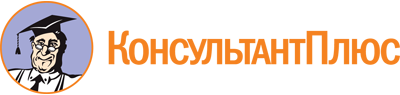 "Конституция Республики Крым"
(принята Государственным Советом Республики Крым 11.04.2014)
(ред. от 20.05.2022)
(с изм. и доп., вступающими в силу с 01.06.2022)Документ предоставлен КонсультантПлюс

www.consultant.ru

Дата сохранения: 06.11.2022
 Список изменяющих документов(в ред. Закона Республики Крым от 20.05.2022 N 287-ЗРК/2022)